Семинар-совещание по внедрению Стандарта развития конкуренции, организации и функционирования антимонопольного комплаенса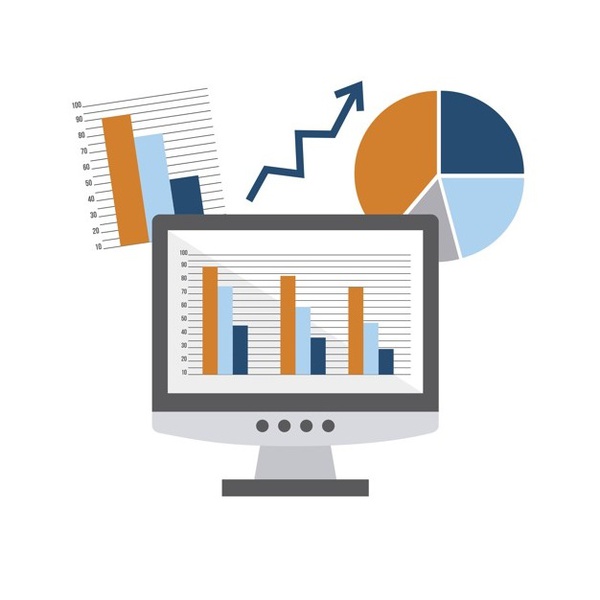 Управлением экономического развития комитета экономического развития, финансов и бюджетной политики администрации Алексеевского городского округа проведен обучающий семинар-совещание по вопросам внедрения Стандарта развития конкуренции, организации и функционирования антимонопольного комплаенса в Алексеевском городском округе.В целях реализации на территории области Национального плана развития конкуренции в Российской Федерации на 2018-2020 годы, утвержденного Указом Президента Российской Федерации от 21 декабря 2017 года, Постановления Губернатора Белгородской области от 26 февраля 2019 года №8 «Об организации системы внутреннего обеспечения соответствия требованиям антимонопольного законодательства деятельности органов исполнительной власти Белгородской области»,  Постановления администрации Алексеевского городского округа  от 27 июня 2019 года № 702 «Об организации системы внутреннего обеспечения соответствия требованиям антимонопольного законодательства деятельности администрации Алексеевского городского округа», и внедрения Стандарта развития конкуренции в администрации Алексеевского городского, управлением экономического развития комитета экономического развития, финансов и бюджетной политики администрации Алексеевского городского округа 12 июля 2019 года проведен обучающий семинар-совещание с руководителями структурных подразделений администрации Алексеевского городского округа.Участники семинара были ознакомлены с Постановлением администрации Алексеевского городского округа  от 27 июня 2019 года № 702 «Об организации системы внутреннего обеспечения соответствия требованиям антимонопольного законодательства деятельности администрации Алексеевского городского округа» и аспектами, связанные с организацией системы внутреннего обеспечения соответствия требованиям антимонопольного законодательства в администрации Алексеевского городского округа. Знания и материалы, полученные в ходе обучающего мероприятия, помогут в дальнейшей работе по развитию конкуренции в администрации Алексеевского городского округа.